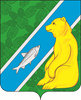  Об утверждении Порядка увековечивания памяти жителей городского поселения Андра
        В соответствие с Законом Российской Федерации от 14 января 1993 г. N 4292-I «Об увековечивании памяти погибших при защите отечества», со статьей 19 Устава городского поселения Андра, Совет депутатов городского поселения Андра решил: 1. Утвердить Порядок увековечивания памяти жителей городского поселения Андра,  (приложение).         2. Обнародовать настоящее решение посредством размещения на информационных стендах администрации городского поселения Андра, разместить на официальном сайте городского поселения Андра по адресу www.andra-mo.ru, а также разместить на информационном стенде админ6истрации городского поселения Андра.         3. Решение вступает в силу после его официального обнародования.         4. Контроль за выполнением решения возложить на председателя Совета депутатов городского поселения Андра.Председатель Совета депутатов			           Глава городского поселения Андра городского поселения Андра                                       ___________________ В.Г. Морозов                                ___________________  Н.В. Жук                                                                                    Приложение
к решению Совета депутатовгородского поселения Андра
от «25» октября 2021 года № 34 ПОРЯДОК УВЕКОВЕЧИВАНИЯ ПАМЯТИ ЖИТЕЛЕЙ ГОРОДСКОГО ПОСЕЛЕНИЯ АНДРАНастоящий Порядок разработан в соответствии с Федеральным законом от 06.10.2003 № 131-ФЗ «Об общих принципах организации местного самоуправления в Российской Федерации», Уставом городского поселения Андра и устанавливает порядок присвоения наименований элементам улично-дорожной сети (за исключением автомобильных дорог федерального значения, автомобильных дорог регионального или межмуниципального значения), наименований элементам планировочной структуры в границах городского поселения Андра (далее - Объекты), изменение, аннулирование таких наименований, с целью увековечивания памяти жителей городского поселения Андра.Общие положения1.1. Увековечение может быть осуществлено путем присвоения имен муниципальным организациям, улицам, скверам, площадям, а также посредством установки памятников, памятных знаков и мемориальных досок.
       1.2. Памятники и памятные знаки, устанавливаются в местах, определенных администрацией городского поселения Андра, мемориальные доски - на фасадах и в интерьерах зданий, связанных с историческими событиями либо с жизнью и деятельностью личности, подлежащей увековечению.
        1.3. Присвоение имен улицам, скверам, площадям, установка памятников, памятных знаков, мемориальных досок на территории городского поселения Андра, а также проектирование, изготовление и установка табличек с наименованием улиц, мемориальных досок и других памятных знаков осуществляется по решению Совета депутатов городского поселения Андра.
       1.4.Основные понятия, используемые в настоящем Положении:
        - объекты увековечения памяти – памятник, памятный знак и мемориальная доска;
        - памятник – скульптурная, скульптурно-архитектурная и монументально-декоративная композиция, которая возводится с целью увековечения памяти гражданина или исторического события;
       - памятный знак – локальное тематическое произведение с ограниченной сферой восприятия, посвященное увековечению гражданина или исторического события (плита, стела, обелиск, изваяние);
      - мемориальная доска – плита, устанавливаемая на фасадах, в интерьерах зданий, сооружений и на закрытых территориях, связанных с историческими событиями, жизнью и деятельностью особо выдающихся граждан.  1.5. Увековечение может быть осуществлено путем присвоения имен скверам, площадям, а также посредством установки памятников, памятных знаков и мемориальных досок на территории городского поселения Андра.
       1.6. Установление объектов увековечения памяти на земельных участках, зданиях и сооружениях, находящихся в собственности граждан и юридических лиц, осуществляются с согласия собственников этих объектов недвижимости.2. Память о жителях городского поселения Андра может быть увековечена за:2.1) выдающиеся заслуги – героический благородный поступок, подвиг на войне, в мирное время, в труде, которым человек принес большую пользу масштабах мира, страны, малой родины;2.2) выдающиеся достижения – выдающиеся результаты работы, успехи, являющееся значительным вкладом в развитие Российской Федерации, Ханты-Мансийского автономного округа-Югры, Октябрьского района, либо достигнутые в различных областях общественно полезной деятельности Российской Федерации, Ханты-Мансийского автономного округа-Югры, Октябрьского района, лицом, принесшим значимость гражданина или события в истории муниципального образования городское поселение Андра Октябрьского муниципального района Ханты-мансийского автономного округа-Югры.2.3) особые заслуги – заслуги лица в области экономики, науки, культуры, искусства, воспитания, спорта охраны здоровья, жизни и прав граждан, благотворительной деятельности, государственной или муниципальной службы и иных сферах общественно полезной деятельности, отмеченные:- званием Героя Советского Союза, званием Героя Российской Федерации, званием Героя Социалистического Труда, званием Героя Труда Российской Федерации;- орденами Российской империи, орденами СССР, орденами Российской Федерации, орденами Ханты-Мансийского автономного округа-Югры;- званием героя Ханты-Мансийского автономного округа-Югры, званием Героя труда Ханты-Мансийского автономного округа-Югры;- званием чемпиона Олимпийских (Паралимпийские) игр.3. Присвоение одного и того же имени двум или более объектам в пределах муниципального образования городское поселение Андра не допускается. 4. Решения о присвоении наименований Объектам, их изменение, аннулирование таких наименований с целью увековечивания памяти жителей городского поселения Андра принимаются Советом депутатов городского поселения Андра.5. Предложения по присвоению наименований, их изменению или аннулированию (далее - Предложения) объектам могут вносить:5.1) общественные объединения, действующие на территории городского поселения Андра, инициативные группы граждан, достигших восемнадцати лет, численностью не менее 50 человек;5.2) органы государственной власти и местного самоуправления;5.3) коллективы учреждений, организации независимо от форм собственности;Родственники лиц, подлежащих увековечиванию, не могут быть инициаторами увековечивания памяти.6. Предложения должны содержать:6.1) обоснования целесообразности увековечивания памяти жителей городского поселения Андра с указанием достижений в трудовой, общественной, культурной жизни городского поселения Андра, предусмотренных пунктом 2 настоящего Порядка;6.2) карту-схему, на которой обозначается расположение Объектов;6.3) предлагаемое наименование;6.4) наименование организации, органа государственной власти или местного самоуправления, выступающих инициатором предложения, а в случае обращения инициативной группы граждан - указание на фамилию, имя и отчество каждого гражданина, адрес его места жительства и номер контактного телефона (при наличии).7. Совет депутатов городского поселения Андра осуществляет организационную работу по увековечиванию памяти. Совет депутатов городского поселения Андра рассматривает предложения и проверяет прилагаемые к нему документы в течение 30 календарных дней со дня их регистрации.8. Присвоение наименований, переименование Объектов с целью увековечивания памяти осуществляется по истечении пяти лет со дня смерти жителя городского поселения Андра. Присвоение наименования, переименование в память о Почетном жителе городского поселения Андра, лице, награжденном государственными наградами Российской Федерации, государственными наградами СССР, возможно до истечения указанного срока.Присвоение имен героев Великой Отечественной Войны 1941 – 1945 годов объектам (их переименование) осуществляется по истечении не более 3 лет (при его наличии), со дня смерти героев Великой Отечественной Войны 1941 – 1945 годов».9. Включение памятников в Единый государственный реестр объектов культурного наследия (памятников истории и культуры) народов Российской Федерации осуществляется в соответствии с Федеральным законом от 25.06.2002 № 73-ФЗ «Об объектах культурного наследия (памятниках истории и культуры) народов Российской Федерации».СОВЕТ ДЕПУТАТОВ ГОРОДСКОГО ПОСЕЛЕНИЯ АНДРАОктябрьского районаХанты-Мансийского автономного округа-ЮгрыРЕШЕНИЕСОВЕТ ДЕПУТАТОВ ГОРОДСКОГО ПОСЕЛЕНИЯ АНДРАОктябрьского районаХанты-Мансийского автономного округа-ЮгрыРЕШЕНИЕСОВЕТ ДЕПУТАТОВ ГОРОДСКОГО ПОСЕЛЕНИЯ АНДРАОктябрьского районаХанты-Мансийского автономного округа-ЮгрыРЕШЕНИЕСОВЕТ ДЕПУТАТОВ ГОРОДСКОГО ПОСЕЛЕНИЯ АНДРАОктябрьского районаХанты-Мансийского автономного округа-ЮгрыРЕШЕНИЕСОВЕТ ДЕПУТАТОВ ГОРОДСКОГО ПОСЕЛЕНИЯ АНДРАОктябрьского районаХанты-Мансийского автономного округа-ЮгрыРЕШЕНИЕСОВЕТ ДЕПУТАТОВ ГОРОДСКОГО ПОСЕЛЕНИЯ АНДРАОктябрьского районаХанты-Мансийского автономного округа-ЮгрыРЕШЕНИЕСОВЕТ ДЕПУТАТОВ ГОРОДСКОГО ПОСЕЛЕНИЯ АНДРАОктябрьского районаХанты-Мансийского автономного округа-ЮгрыРЕШЕНИЕСОВЕТ ДЕПУТАТОВ ГОРОДСКОГО ПОСЕЛЕНИЯ АНДРАОктябрьского районаХанты-Мансийского автономного округа-ЮгрыРЕШЕНИЕСОВЕТ ДЕПУТАТОВ ГОРОДСКОГО ПОСЕЛЕНИЯ АНДРАОктябрьского районаХанты-Мансийского автономного округа-ЮгрыРЕШЕНИЕСОВЕТ ДЕПУТАТОВ ГОРОДСКОГО ПОСЕЛЕНИЯ АНДРАОктябрьского районаХанты-Мансийского автономного округа-ЮгрыРЕШЕНИЕ«25»октября2021г.№34пгт. Андрапгт. Андрапгт. Андрапгт. Андрапгт. Андрапгт. Андрапгт. Андрапгт. Андрапгт. Андрапгт. Андра